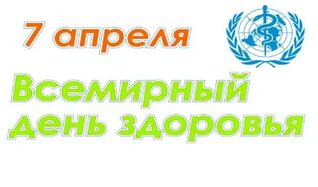  Пролетарская  школа-интернат  приняла участие в областной акции «Здоровье в порядке, спасибо зарядке! »7 апреля – Всемирный день здоровья. Министерство образования Ростовской области предложило образовательным организациям Ростовской области принять участие в акции «Здоровье в порядке, спасибо зарядке!», приуроченной ко Всемирному дню здоровья. Обучающиеся и педагоги Пролетарской школы-интерната  приняли самое  активное участие в акции, а также  провели   спортивные соревнования и игры.Все мероприятия  были направлены на привлечение детей  и взрослых к систематическим занятиям спортом и физкультурой. 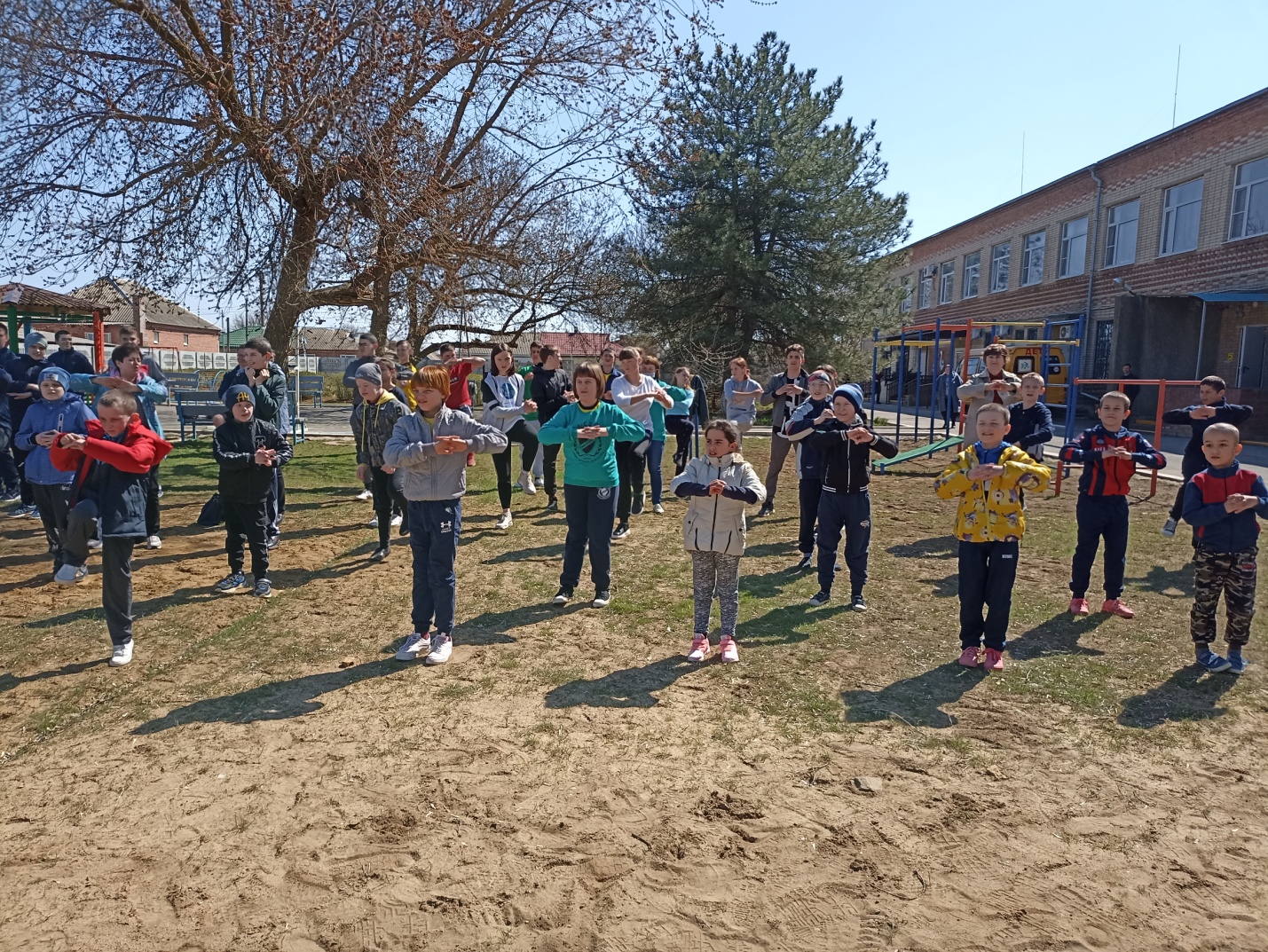 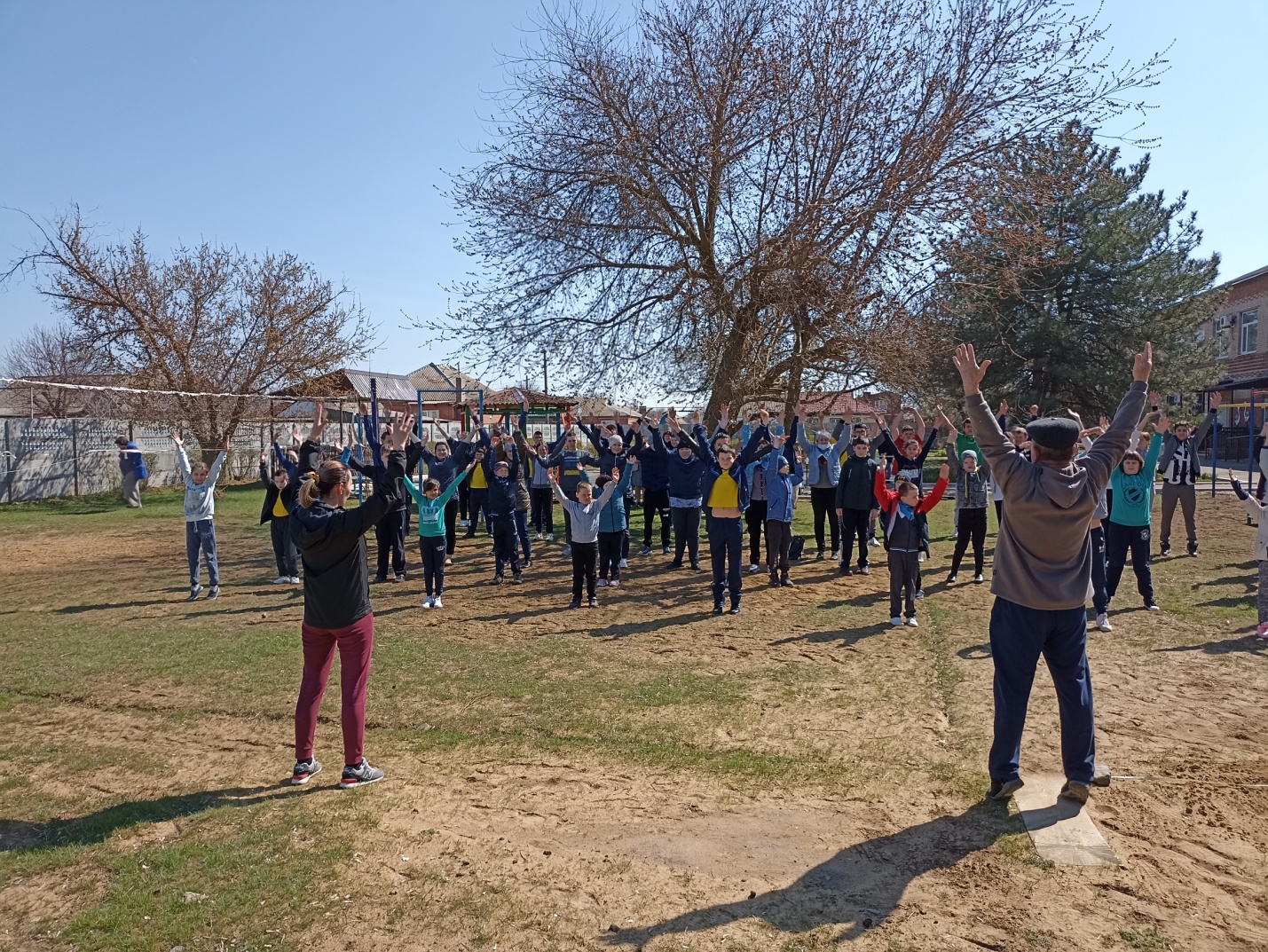 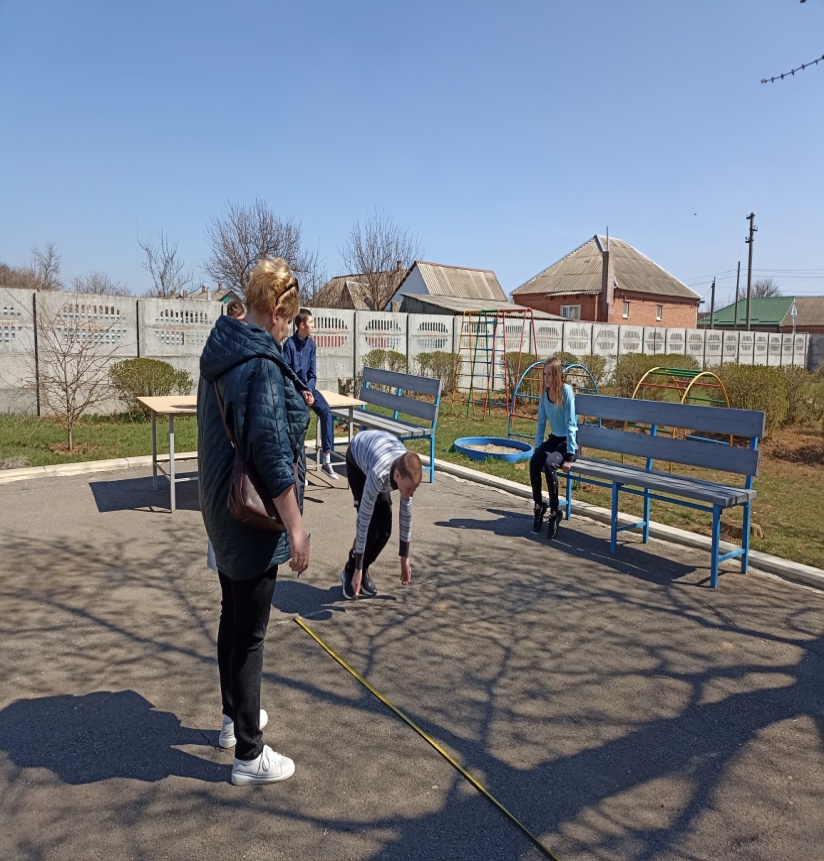 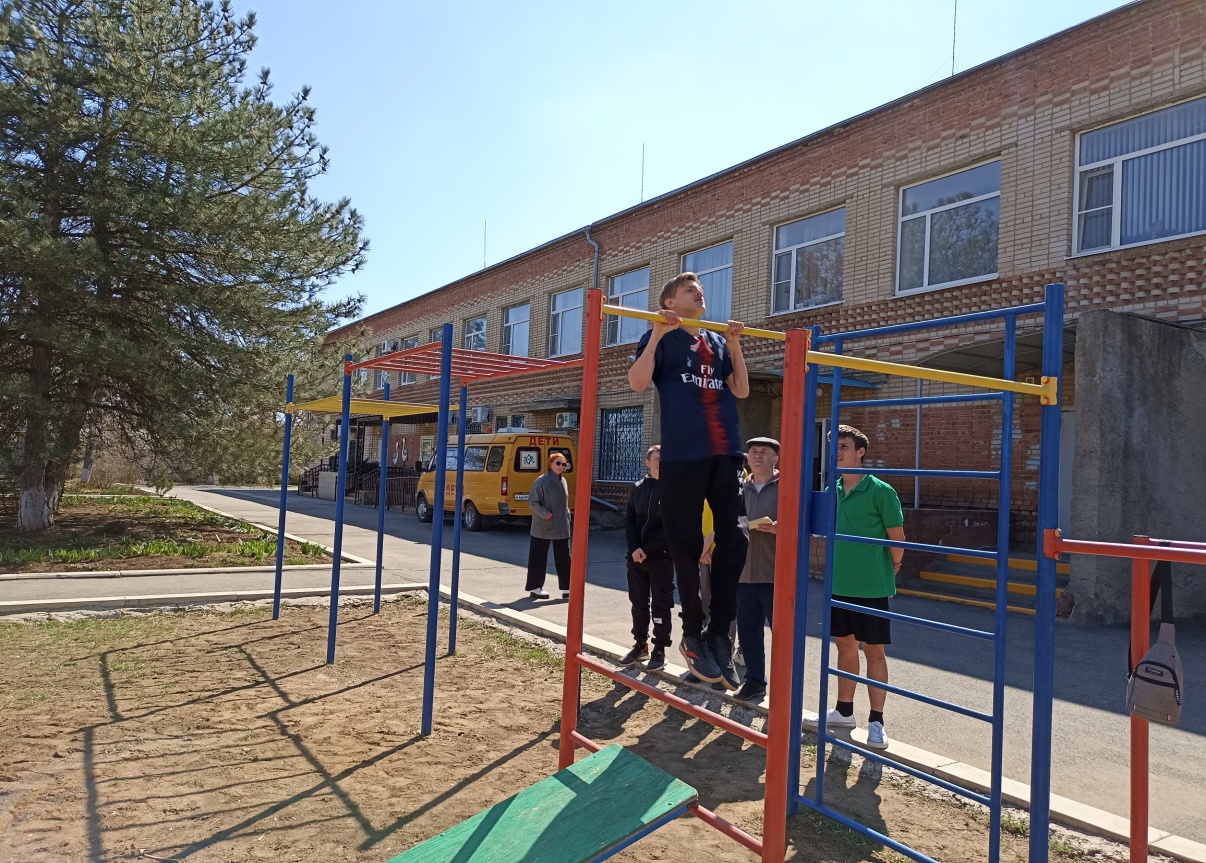 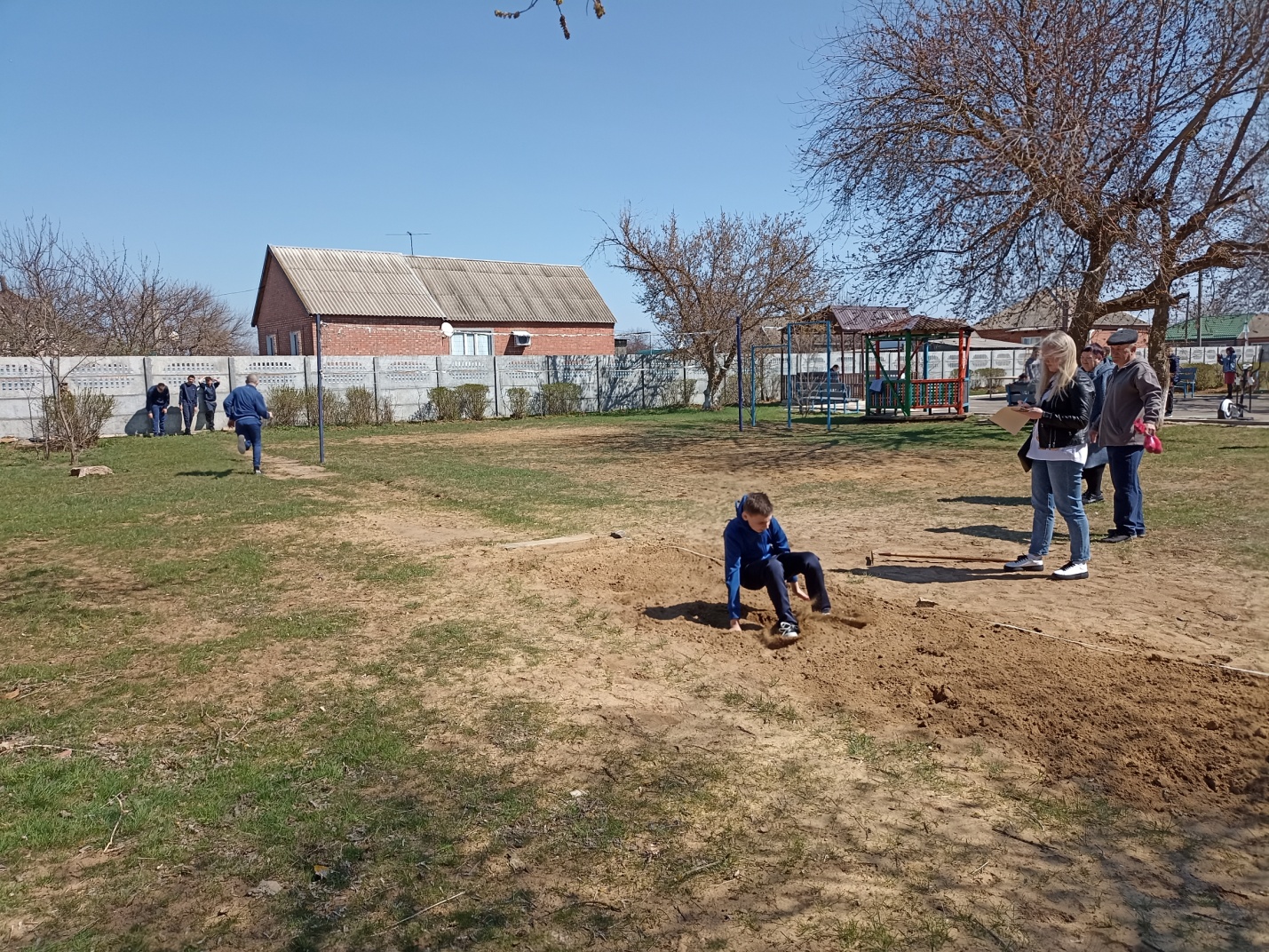 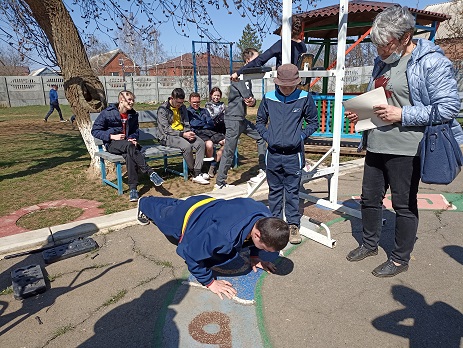 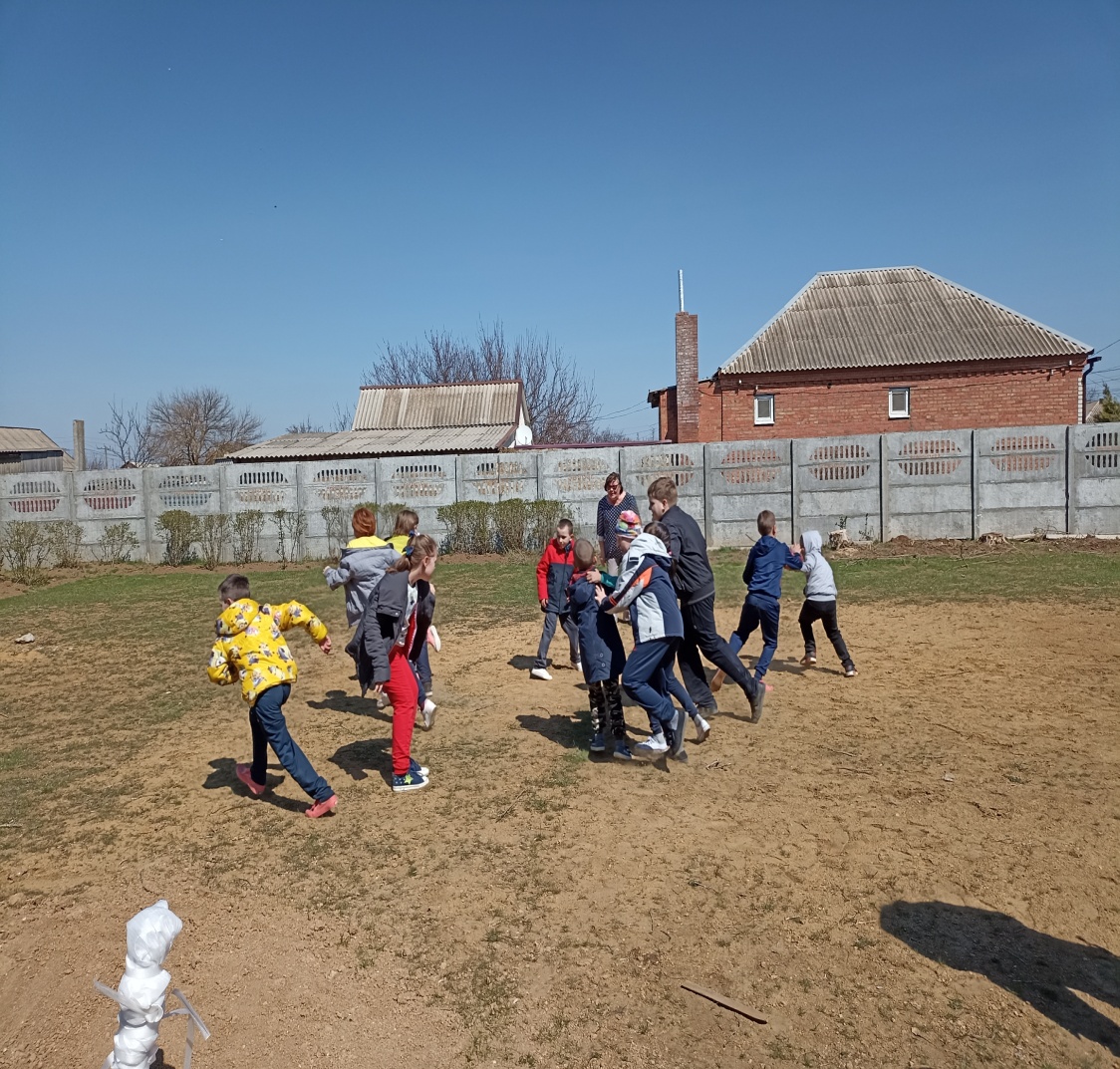 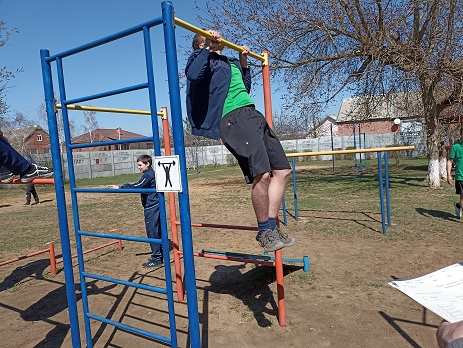 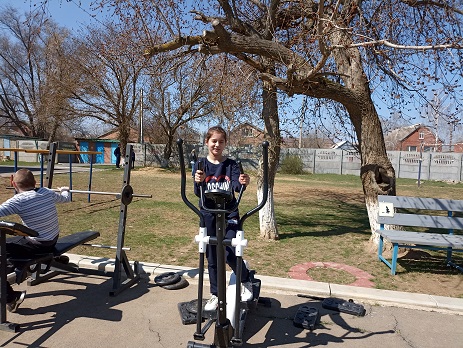 Спасибо всем за участие, за хорошее настроение, за позитивные эмоции, подаренные друг другу.Берегите здоровье, занимайтесь физкультурой!Будьте  здоровы!Информацию подготовила заместитель директора по ВР  А.С. Безуглова